Publicado en Madrid el 23/06/2020 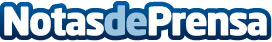 Nuevos datos del estudio de Psyma y Netquest 'Impacto Covid-19 en España'Con diferencia, la principal decepción para los españoles ha venido de la mano de la clase política. Un 87% considera que se avecina una época convulsa a nivel político que puede acabar en elecciones. Algo más de un 10% ha perdido a alguien de su entornoDatos de contacto:Ernesto del Valle+34 915900977Nota de prensa publicada en: https://www.notasdeprensa.es/nuevos-datos-del-estudio-de-psyma-y-netquest Categorias: Nacional Medicina Industria Farmacéutica Finanzas Sociedad http://www.notasdeprensa.es